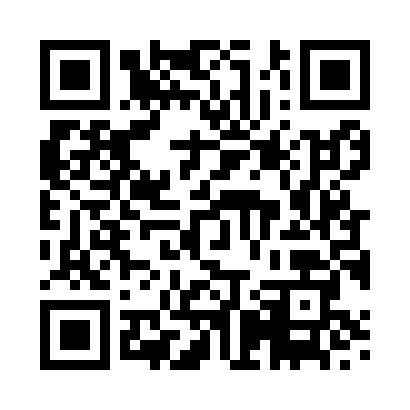 Prayer times for Metheringham, Lincolnshire, UKMon 1 Jul 2024 - Wed 31 Jul 2024High Latitude Method: Angle Based RulePrayer Calculation Method: Islamic Society of North AmericaAsar Calculation Method: HanafiPrayer times provided by https://www.salahtimes.comDateDayFajrSunriseDhuhrAsrMaghribIsha1Mon2:534:401:066:469:3111:182Tue2:534:411:066:459:3111:183Wed2:544:411:066:459:3011:184Thu2:544:421:066:459:3011:185Fri2:554:431:066:459:2911:186Sat2:554:441:066:459:2911:177Sun2:564:451:076:449:2811:178Mon2:564:461:076:449:2711:179Tue2:574:471:076:449:2611:1610Wed2:584:481:076:439:2511:1611Thu2:584:491:076:439:2511:1612Fri2:594:511:076:429:2411:1513Sat2:594:521:076:429:2311:1514Sun3:004:531:086:419:2211:1415Mon3:014:541:086:419:2011:1416Tue3:024:561:086:409:1911:1317Wed3:024:571:086:409:1811:1318Thu3:034:581:086:399:1711:1219Fri3:045:001:086:389:1611:1220Sat3:045:011:086:389:1411:1121Sun3:055:031:086:379:1311:1022Mon3:065:041:086:369:1111:1023Tue3:075:051:086:359:1011:0924Wed3:075:071:086:359:0911:0825Thu3:085:081:086:349:0711:0726Fri3:095:101:086:339:0611:0727Sat3:105:121:086:329:0411:0628Sun3:105:131:086:319:0211:0529Mon3:115:151:086:309:0111:0430Tue3:125:161:086:298:5911:0331Wed3:135:181:086:288:5711:02